The Curriculum and Instruction Department 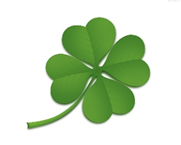 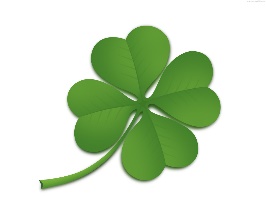 Undergraduate Advisement Newsletter For Adolescence, Childhood, and TESOL EducationThe monthly newsletter that provides important dates and advisement tips!Issue #120      		    		                        		     	               March 2017C & I Advisement Center General Office Hours213F Hewitt Union, 315-312-5641www.oswego.edu/ciadvise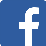 facebook.com/ciadvise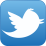 @OswegoCIAdvise		Monday	8:30 am - 4:30 pm		Tuesday 	8:30 am - 4:15 pm		Wednesday 	8:30 am - 4:30 pm		Thursday 	8:30 am - 6:00 pm		Friday 		9:00 am - 3:00 pmThis office is closed when classes are not in session.Advisement Coordinator: Sandra KyleAssistant Coordinator: Beth SmithGraduate Assistant Advisors:Mark Falcone: Literacy Education 5-12 MSKate Halstead: Literacy Education B-6 MSAlison Mondo: Accounting MBAMarissa Waite: Mental Health Counseling MSCall the office, stop by, or use youcanbook.me to schedule an advisement meeting:
sandrakyle.youcanbook.me
bethsmith.youcanbook.me
Graduate Assistants: ciadvise.youcanbook.me------------------------------------------------------------------------------------------------C & I RegistrationAdvisement Appointments	The C&I Advisement Office staff have their appointment times listed online, available through youcanbook.me. Stop by or go online to sign up for an appointment. Be sure to sign up early! Fall 2017 course registration for current students begins April 3; eligibility dates are determined by the number of credit hours earned, and can be found on your myOswego in “Check Your Registration Status” under the “Registration” tab. Fall courses and Registration Status are viewable on March 20.----------------------------------------------------------------------------- Alternate Advisement PINs are required for Spring Registration for:New Freshmen New Transfer Students (with over 71 credits earned)Juniors (with 57-71 credits earned) Find out if you need a PIN to register in myOswego in “Check Your Registration Status” under the “Registration” tab, viewable beginning March 20. Students get the advisement PIN from their assigned advisor during an advisement appointment in order to register for the following semester’s courses. Make your appointment soon!Important Dates for March 2017Feb. 11-March 31: Course Withdrawal Period (WP, WF, WN) in Effect	Feb. 13: Summer Courses viewable on myOswegoMarch 3: Final Date for FACULTY to Remove 	          	Incompletes and Other Grade Changes	March 6-10: Final Exams: Q-3 CoursesMarch 11 at 8:00am: All Non-Break Res. Halls CloseMarch 13-17: Spring Recess	March 17: End of Q-3 Student TeachingMarch 19 at Noon: All Residence Halls ReopenMarch 20: Q-4 Student Teaching Begins; Q4 Courses BeginMarch 20: Classes Resume after Spring RecessMarch 20: Summer 2017 Course Registration BeginsMarch 20: Fall 2017 courses viewable on myOswegoMarch 23: Final Date to Add a Q-4 Class	March 23: Final Date to Select P/F Option: Q-4 CourseMarch 24: Midterm Grades PostedApril 3: Fall 2017 Course Registration begins April 3-May 5: Documented Late Course WithdrawalPeriod (WP, WF, WN) in Effect	New “Plans” Feature on Degree Works:Create/update a Degree Works Plan with advisor.View your semester-by-semester academic planQuickly search for the course sections you want and make a registration plan for Fall 2017Register for Fall 2017 directly from your plan with one click!Watch the “Plans” instructional video on the registrar’s webpage: www.oswego.edu/registrar/degree-works ------------------------------------------------------------------------------------------------Stay Connected, Stay InformedSearching for information about what future employers are looking for, teacher employment websites, substitute teaching opportunities, open teaching positions, and tips and tricks to get yourself noticed? “Like” the SUNY Oswego Curriculum and Instruction Jobs Board on Facebook. This resource is useful for all interested in education careers in the education field. Go check it out now!https://www.facebook.com/SUNY-Oswego-Curriculum-and-Instruction-Jobs-Board-1232460353536166/         Graduating August or December 2017?Complete a Senior Checklist Today!Seniors need to file for graduation in “myOswego”Log in to “myOswego”Click on the “Student Records” tabClick on “Apply for Graduation” and complete the required informationIn your Degree Works audit, view the new “Senior Check form” requirement now listed for each major/minor.Click on the link and print the form.*Meet with your major/minor advisor(s) to review and sign your checklist form you printed.		*Dr. Russo and Dr. O’Toole meet with their advisees to complete senior checklists. All other C&I students will meet with Sandra Kyle or Beth Smith by appointment at the Curriculum and Instruction Advisement Center.Graduation Deadlines for UNDERGRADUATE Students: 
August 2017 Graduation:Dates to apply online: April 1, 2016 to Feb 2, 2017Deadline to return Senior Check Forms: April 1, 2017December 2017 Graduation:Dates to apply online: Jan. 1, 2017 to April 1, 2017Deadline to return Senior Check Forms: May 1, 2017Note: Students must file by the deadline dates for their names to be printed in the commencement program. Be sure to declare all majors and minors prior to applying for graduation and confirm that they are listed on page one of your online application in myOswego.All students must sign their senior checklist to be eligible to graduate.August graduates participate in the May graduation ceremony; no special permission needed.--------------------------------------------------------------------------------------------------------------Need Help Creating a Top-Notch Resume?Career Services is a resource on campus that can help you develop a quality resume. Stop by the Career Services office in the COMPASS, located in the Marano Campus Center, to view examples, pick up a template or have your resume critiqued by an expert. Check out their website for helpful tips and workshop dates at:		      www.oswego.edu/career-services----------------------------------------------------------------------------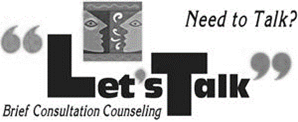           Stressed? Anxious? Relationship Problems? Free, anonymous, brief walk-in counseling is offered to all registered SUNY Oswego students by the Counseling Services Center.  Talk to a caring, professional counselor.205 Hewitt Union – Tuesdays: 4:30-6pm140 Johnson Hall – Wednesdays: 3:30-5pmOneida Hall Piano Room – Wednesdays: 6-7:30pmTeacher Certification Workshops Safe Schools, Healthy Students 1020 (SSHS 1020) is an online workshop administered through the Division of Extended Learning, located at 151 Campus Center. SSHS 1020 fulfills the New York State workshop requirements for those completing a teacher preparation program through a college. Register online through myOswego.Spring 2017 SessionsSpring I: 	         Jan. 30 – March 4, 2017Spring II:	         March 20 – April 22, 2017Summer 2017 SessionSummer:	         May 22 – June 23, 2017Dignity for All Students Act (DASA 1020) is a six-hour workshop administered through the Division of Extended Learning. DASA 1020 fulfills the New York State workshop requirements for those completing a teacher preparation program through a college. Register online through myOswego.Spring 2017 SessionsSaturday, March 4, 2017: 8:30AM – 3:30PM	Location: SUNY Oswego Metro CenterSaturday, April 8, 2017: 8:30AM – 3:30PM 	Location: Marano Campus Center 211*Dates may change; check “myOswego” regularly for changes. For more information about SSHS or DASA, visit:https://www.oswego.edu/extended-learning/dasa-and-safe-schools----------------------------------------------------------------------NYSTCE InformationExams for Teacher CertificationStudents should complete following teacher certification exams for New York State teacher certification:Academic Literacy Skills Test (ALST)Content Specialty Test (CST)Educating All Students Test (EAS)Teacher Performance Assessment (edTPA)*If you have completed ALL certification requirements, and do not pass the edTPA or ALST before June 30, 2017, NYSCTE “safety nets” may apply. More detailed information at:www.highered.nysed.gov/tcert/certificate/certexamsedtpa------------------------------------------------------------------------------------------------Blessings in a BackpackBlessings in a Backpack is a non-profit organization that feeds school kids in the U.S. at risk of going hungry on weekends.The 4th Annual Blessings in a Backpack Blast Hunger event is March 11, 2017 from 10:00 am - 4:00 pm at the Elks Lodge, 132 West 5th St. Oswego, NY. The fundraiser helps feed 380 local kids from Oswego and Fulton. For presale food tickets call: 315-297-7802.Make a donation today, every little bit helps! 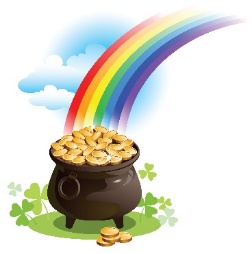 Acceptable non-perishable food items include:Spaghetti RingsBoxes of Pop TartsBoxes of Macaroni and Cheese